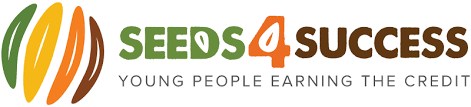 This version of the form is designed to be completed on a computer or tablet and emailed to: jaki@seeds4success.org.uk If you would like to print the form, please download the printable version from the website.  Thank you. Dear Young Person and their Parent, Guardian or Carer,Seeds4Success is a local youth work charity providing developmental opportunities to young people in South West Wiltshire.  We  deliver a variety of projects including practical conservation work and reward opportunities through our Leisure Credits Scheme, programmes targeted at young people with SEND to enhance their social and physical development, a leadership programme to develop the young person’s committee for the charity and to grow peer leaders to support our youth work offer to younger members, activities to promote health and wellbeing, specific projects to develop young people’s skills, 1:1 and small groupwork sessions that support young people who are Not in Education, Employment or Training, a mentoring programme and open access youth work opportunities.	All young people wishing to access any service or activity delivered or provided by Seeds4Success and their parent/guardian/carer (unless 18 or over) are required to complete and sign the attached Seeds4Success Annual Parental Consent and Membership Form.  Each project and any associated activities have a lead worker who should be contacted if your child or ward is unable to attend, not accessing transport as usual or for any other changes.  Contact details for each lead worker can be found on the project page of the Seeds4Success website (seeds4success.org.uk/our-projects).The annual Parental Consent and Membership Form is a requirement of our insurers and under General Data Protection Regulation (GDPR) (EU) 2016/679, Seeds4Success is legally required to obtain consent to hold your personal data and you have a legal right to be informed about how we use any personal information that we hold about you. To comply with this, we provide a ‘privacy notice’ to individuals where we are processing their personal data; a copy of our full privacy notice can be obtained from jaki@seeds4success.org.ukSeeds4Success, registered charity number 1151541 (CIO:0049132), is committed to protecting your personal information and being transparent about what information we hold.  We ensure that we use your information in accordance with all applicable laws concerning the protection of personal information.Privacy notice:This privacy notice explains how we collect, store, and use personal data about children and young people who participate in our various youth work activities and projects and their parents / carers.  Seeds4Success, Mere Youth Centre, The Recreation Ground, Queens Road, Mere BA12 6EP, are the ‘data controller’ for the purposes of data protection law.  The lead worker for data protection is Jaki Farrell and lead trustee for Data Protection is Andy Nobel.The personal data we hold about you:We hold some personal information in order to provide accessible, appropriate, and safe activities.  This information may include:Name, address and contact details including mobile phone numbers & emailsDate of birth and genderNext of kin and emergency contact detailsDetails of any behaviour or learning issuesSafeguarding informationThe name and address of the family GPPhotographs & videos of your participation in our projects and activitiesDetails of sessional / project attendance and participation, any specific outcomes or achievements including accreditation and awardsPersonal feedback about your experiences of our project / activities and your personal development through their engagementWe may also collect, store and use information about you that falls into "special categories" of more sensitive personal data.  This includes information about (where applicable):Race, ethnicity, sexual orientation and religious beliefsHealth, including any medical conditions and medication currently being prescribedWhy we use and store personal data about you:We only collect and use personal data when the law allows us to.  The purpose of processing this information is to help us ensure children/young people are safe to participate in activities they enjoy, and that the charity is appropriately and lawfully managed.  This includes:Getting in touch with parents, carers and young people to notify them about projects, activities, pick up arrangements or to discuss any specific concerns / issues	Looking after the wellbeing of children and young people participating in our activities, taking into account their medical, learning, and social needs as appropriateComplying with health and safety obligations, completion of the accident book and RIDDOR reportingEnsuring the welfare of children and young people through communication with other support agencies / professionals working with the children/ young people to address any safeguarding concerns	Promoting the charity through local media, on the website and social media pages	To provide evidence of outcomes, achievements, training records, qualifications and appropriate use of funds to funding bodies and potential future employers or educational establishments	How we store this data:We keep personal information about you whilst you are participating in or supporting our activities and projects.  We may keep it longer if this is necessary in order to comply with our legal obligations.  Information is stored securely in our office at Mere Youth Centre. The personal data we collect may be held as an electronic record on secure data systems or as a paper record in locked filing cabinets. The records are only seen by those who need the personal data so they can do their job.  The security of the data follows Seeds4Success’s Data protection policy.How long we keep this data:Seeds4Success will keep and securely store consent and membership information and any other personal information relating to an individual young person for 3 years after they stop engaging with us, unless otherwise required by contract with external funding bodies. For example, all annual consent forms from 1st Sept 2021 – 30th Sept 2022 will be destroyed in 30th Sept 2025, however, records of personal development and outcomes achieved will be kept until 3 years after the last time a young person accessed our services. The only exception to this would be copies of original certificates that young people have asked us to hold for safekeeping. Data sharing:We do not share personal information about you with anyone outside the charity without consent unless the law and our policies allow us to do so.  Where it is legally required, or necessary (and it complies with data protection law) we may share personal information with:The local authority – to meet our legal obligations to share certain information with them, such as safeguarding concerns and exclusionsYour family and representativesOur regulators e.g. the Charity Commission, HMRC, Peoples Pension, HSE etc.Suppliers and service providers such as outdoor activity instructors – to enable them to provide the service we have contracted them forHealth authoritiesPolice forces, courts, tribunalsProfessional bodiesIn certain circumstances, this information may be shared even if you are no longer accessing our activities/projects.Access to your information and correction:You have the right to find out what personal information we hold about you, and how we use it, by making a ‘subject access request’, if we judge that you can properly understand your rights and what they mean. To request a copy of this information, please email jaki@seeds4success.org.uk with the heading ‘subject access request’We want to make sure that your personal information is accurate and up to date.  You may ask us to correct or remove information you think is inaccurate.You have the right to withdraw consent at any time by emailing jaki@seeds4success.org.uk with the heading ‘GDPR – I want to opt out’This may result in your being unable to continue with Seeds4Success activities if consent is a legal requirement.CONSENT:The attached Seeds4Success Annual Parental Consent and Membership Form covers participation in the projects and mentoring programme delivered by Seeds4Success as well as the activities listed, transport to and from these activities and, as stated earlier, we are required by our insurers to obtain updated forms each year, which we do during the month of September, regardless of when you completed your form for the previous year. Apologies if this feels like a chore but these are for the safety and protection of your child/ward.  By signing this consent from you will be agreeing to your son/daughter/ward taking part in the activities listed below (unless you indicate you do not wish them to) and agreeing to the young person being transported by minibus, taxi or private car with the appropriately qualified drivers to and from activities. Young People without current completed membership and consent forms may be refused access to a session / project or be unable to access the transport.Seeds4Success provides 3rd Party Liability Insurance as do the activity providers, however, we are unable to provide personal accident or injury insurance and it is the choice of the individual should they wish to organise this themselves.In order to provide these opportunities to young people our staff and trustees work hard to raise money through grants and donations, many of which require us to report on the development of young people and the difference our charity has made to them, therefore if you are able to provide us with feedback about our service, and young people participate in user surveys, this is of benefit to us.  We hope to be able to continue to deliver the existing range of opportunities over the coming year free of charge to young people however, this will be dependent on the funds the charity is able to raise. We ask that young people respect our ground rules by not smoking or vaping in or around any buildings and by not bringing or consuming illegal substances or alcohol before or during any of the sessions.  Any young person in breach of these rules will be asked to leave the session and parents/guardians will be required to collect them from wherever they are at their own cost as they will not be permitted on any return transport we provide.If you have any questions, please contact us.Yours sincerely,Jaki									LeeJaki Farrell 								Lee CherryCharity Director								Mentoring and Support ManagerMobile: 07585 723824							Mobile: 07570 819140email: jaki@seeds4success.org.uk					email: lee@seeds4success.org.ukSeeds4Success, Mere Youth Centre, The Recreation Ground, Queens Road, Mere  BA12 6EP	Registered charity number 1193737Annual Membership & Parental Consent Form 							1st Sept 2021 – 30th Sept 2022
By providing the necessary details on this form you will be giving permission for the young person to attend activities organised by Seeds4Success and to the sharing of such information to partners and funders.If you need any assistance completing this form, have any questions or require any additional information please contact Jaki Farrell (Charity Director) or Lee Cherry (Mentoring and Support Manager) at Seeds4Success.This version of the Consent Form is to be completed on a computer or tablet and printed and returned or emailed back to Jaki@seeds4success.org.uk.  If you would like a paper copy, please let us know.Thank you for completing this formSeeds4Success, Mere Youth Centre, The Recreation Ground, Queens Road, Mere  BA12 6EPRegistered charity number 1193737Seeds4Success Project Programme 2021/22Bridging Project  (Targeted)Tue 6:30pm - 9:00pm @ Mere Youth CentreA program for people with SEND (Special educational needs/disabilities) that aids socialisation with others in the local community and reduces the struggle of rural isolation.Bridging Project +  (Targeted)Thu 6:30pm - 9:00pm.  1st and 3rd Thu of the month online, 2nd & 4th Thu @ Fovant Youth ClubThis project is a youth club for young people aged 15-25 with additional needs, where, through face to face and online sessions, they can engage in a range of different projects to develop life skills and meet up with their friends.Building Bridges  (Targeted)1:1 and group work sessions arranged with young people as requiredBuilding Bridges is a targeted programme for young people aged 15+ who are not in Education, Employment and Training (NEET) or those who are at risk of becoming NEET. Young people benefit from 1:1 support and small group work sessions, focused on developing confidence, personal and practical skills and enhancing readiness for work.Health & Wellbeing  (Open-Access)Mon 8:00pm - 9:30pm @ Nadder Centre, TisburyA project which inspires healthy and active living through sports and physical activities, fitness opportunities and practical cooking.Leisure Credits  (Social Action)Alternate Sat 10:00am - 4:00pmIntroduces conservation techniques to young people through practical volunteering.  Participants earn credits based on their work ethic and teamwork throughout these projects, which later can be used to take part in training courses, other qualifications or trying new activities with peers.LGBTQIA+ (Targeted)3rd Wed of month 6:00pm - 8:30pm @ various locations (venue confirmed on booking) A targeted support group for young people aged 13 -25 who are questioning their gender identity or orientation, already identify as lesbian, gay, bisexual, transgender, queer, intersex, asexual or other, or live with siblings, parents and carers who are LGBTQIA+, and want to meet with others from similar backgrounds and share experiences. Supportive friends are welcome to attend to enable access and participation. Local Youth Action Scheme  (Social Action)Every Summer - Times VaryLocal Youth Action Scheme (LYAS) was developed by graduates of the National Citizen Service (NCS) programme
as a more flexible replacement programme, targeting young people leaving school years 11 or 12. The aim is to
develop an understanding and experience of social action whilst enhancing key skills such as communication, cooperation and teamwork.Mentoring Programme  (Targeted)1:1 sessions weekly or as appropriate at a local public venue to fit with the young person's interests.The Mentoring Programme provides one-to-one sessions with a volunteer mentor who is independent from family, friends, school and other agencies working with a young person.  The mentor gives time to support, encourage, guide and advise the young person and uses their skills and experience to help the young person to set and meet goals, challenge their views, and help them to reach their potential.Mere Friday Night Drop In  (Open Access)Fri 6:30pm - 8:00pm Years 7 - 9; 8:15pm – 9:45pm Years 9+ @ Mere YC (Year 9 can chose one session, not both)These are relaxed open access sessions which serve as a ‘social’ hub for young people of all backgrounds and abilities to make friends, try new activities and have fun. Opportunity to do a range of activities such as woodwork, cooking, pool, air hockey and in the summer young people can make use of the outdoor recreational facilities close by.SKILD  (Targeted)Tue and Thu 10:00am - 3:00pm @ Mere Youth CentreThis project provides learning opportunities (Functional Skills in English & Maths) and other activities including volunteering, practical skill development and work experience, to further enhance a young person’s qualifications and employability.The Workshop (Open Access)1st & 3rd Thu of month 6:30pm - 8:30pm @ Mere Youth CentreA practical session for young people aged 12 and older who want to develop practical skills in mechanics, woodwork and maintenance, where you can get help to fix your own things or help make or fix something for someone else.Wilton+ Drop-in (Open Access)1st & 3rd Thu of month 6:00pm - 8:00pm Years 9 and above @ The WMSET Centre in WiltonA youth club where young people can take part in a variety of useful and enjoyable activities that, in turn, establishes and progresses transferrable skills.Wilton Youth Club (Open Access)Tue 6:00pm - 8:00pm Years 6,7,8 and 9 @ The WMSET Centre in WiltonA youth club where young people can take part in a variety of useful and enjoyable activities that, in turn, establishes and progresses transferrable skills.  The first hour will be at Castle Meadows if daylight and weather permits.Young Leaders & Youth Committee (Social Action)Planning or training sessions on Wed evenings.  Peer led junior session on 2nd Wed of the month.The project that offers leadership opportunities and training within the charity by pursuing assistance in other sessions and attending meetings.  Instils responsibility and provides experience for leadership roles later in life. The committee is an opportunity for young people to voice their opinions on how the charity should be run and to be engaged in various activities such as marketing and publicity, fundraising, planning and evaluation on behalf of the charity.  The Young Person’s Personal DetailsThe Young Person’s Personal DetailsThe Young Person’s Personal DetailsThe Young Person’s Personal DetailsThe Young Person’s Personal DetailsThe Young Person’s Personal DetailsThe Young Person’s Personal DetailsThe Young Person’s Personal DetailsThe Young Person’s Personal DetailsThe Young Person’s Personal DetailsThe Young Person’s Personal DetailsFirst Name:Last Name:Last Name:Date of Birth:Tel no:Tel no:Address:Postcode:Primary Emergency Contact DetailsPrimary Emergency Contact DetailsPrimary Emergency Contact DetailsPrimary Emergency Contact DetailsPrimary Emergency Contact DetailsPrimary Emergency Contact DetailsPrimary Emergency Contact DetailsPrimary Emergency Contact DetailsPrimary Emergency Contact DetailsPrimary Emergency Contact DetailsPrimary Emergency Contact DetailsFirst Name:Last Name:Last Name:Last Name:Last Name:Relationship to Young Person:Relationship to Young Person:Email:Address including postcode (if different to Young Person):Home telephone No:Mobile telephone No:Mobile telephone No:Mobile telephone No:Mobile telephone No:Secondary Emergency Contact DetailsSecondary Emergency Contact DetailsSecondary Emergency Contact DetailsSecondary Emergency Contact DetailsSecondary Emergency Contact DetailsSecondary Emergency Contact DetailsSecondary Emergency Contact DetailsSecondary Emergency Contact DetailsSecondary Emergency Contact DetailsSecondary Emergency Contact DetailsSecondary Emergency Contact DetailsFirst Name:Last Name:Last Name:Last Name:Last Name:Relationship to Young Person:Relationship to Young Person:Email:Address including postcode (if different to Young Person):Home telephone No:Mobile telephone No:Mobile telephone No:Mobile telephone No:Mobile telephone No:As a charity, we rely on grants from other organisations, as well as fundraising locally. The following information can help us to gain funding for activities and projects.  Please click circles.As a charity, we rely on grants from other organisations, as well as fundraising locally. The following information can help us to gain funding for activities and projects.  Please click circles.As a charity, we rely on grants from other organisations, as well as fundraising locally. The following information can help us to gain funding for activities and projects.  Please click circles.As a charity, we rely on grants from other organisations, as well as fundraising locally. The following information can help us to gain funding for activities and projects.  Please click circles.As a charity, we rely on grants from other organisations, as well as fundraising locally. The following information can help us to gain funding for activities and projects.  Please click circles.As a charity, we rely on grants from other organisations, as well as fundraising locally. The following information can help us to gain funding for activities and projects.  Please click circles.As a charity, we rely on grants from other organisations, as well as fundraising locally. The following information can help us to gain funding for activities and projects.  Please click circles.As a charity, we rely on grants from other organisations, as well as fundraising locally. The following information can help us to gain funding for activities and projects.  Please click circles.As a charity, we rely on grants from other organisations, as well as fundraising locally. The following information can help us to gain funding for activities and projects.  Please click circles.As a charity, we rely on grants from other organisations, as well as fundraising locally. The following information can help us to gain funding for activities and projects.  Please click circles.As a charity, we rely on grants from other organisations, as well as fundraising locally. The following information can help us to gain funding for activities and projects.  Please click circles.Is the young person eligible for free school meals?Is the young person eligible for free school meals?Is the young person eligible for free school meals?Is the young person eligible for free school meals?Is the young person eligible for free school meals?Is the young person eligible for free school meals?YesYesNoDoes the young person have an Education, Health and Care Plan (EHCP)?Does the young person have an Education, Health and Care Plan (EHCP)?Does the young person have an Education, Health and Care Plan (EHCP)?Does the young person have an Education, Health and Care Plan (EHCP)?Does the young person have an Education, Health and Care Plan (EHCP)?Does the young person have an Education, Health and Care Plan (EHCP)?YesYesNoIs the young person a looked after child?Is the young person a looked after child?Is the young person a looked after child?Is the young person a looked after child?Is the young person a looked after child?Is the young person a looked after child?YesYesNoActivitiesActivitiesActivitiesActivitiesActivitiesActivitiesActivitiesActivitiesActivitiesActivitiesActivitiesActivitiesActivitiesActivitiesActivitiesActivitiesActivitiesOur Youth Work Programmes may include the activities listed below.  All activities are delivered by experienced and appropriately qualified staff with the necessary clearances to work with young people.  Mentoring sessions will involve visits with a mentor to various public sites and venues, which may include cafes, museums, parks and other public areas.  Please click on the box next to any activities you wish your son/daughter/ward NOT to take part in.Our Youth Work Programmes may include the activities listed below.  All activities are delivered by experienced and appropriately qualified staff with the necessary clearances to work with young people.  Mentoring sessions will involve visits with a mentor to various public sites and venues, which may include cafes, museums, parks and other public areas.  Please click on the box next to any activities you wish your son/daughter/ward NOT to take part in.Our Youth Work Programmes may include the activities listed below.  All activities are delivered by experienced and appropriately qualified staff with the necessary clearances to work with young people.  Mentoring sessions will involve visits with a mentor to various public sites and venues, which may include cafes, museums, parks and other public areas.  Please click on the box next to any activities you wish your son/daughter/ward NOT to take part in.Our Youth Work Programmes may include the activities listed below.  All activities are delivered by experienced and appropriately qualified staff with the necessary clearances to work with young people.  Mentoring sessions will involve visits with a mentor to various public sites and venues, which may include cafes, museums, parks and other public areas.  Please click on the box next to any activities you wish your son/daughter/ward NOT to take part in.Our Youth Work Programmes may include the activities listed below.  All activities are delivered by experienced and appropriately qualified staff with the necessary clearances to work with young people.  Mentoring sessions will involve visits with a mentor to various public sites and venues, which may include cafes, museums, parks and other public areas.  Please click on the box next to any activities you wish your son/daughter/ward NOT to take part in.Our Youth Work Programmes may include the activities listed below.  All activities are delivered by experienced and appropriately qualified staff with the necessary clearances to work with young people.  Mentoring sessions will involve visits with a mentor to various public sites and venues, which may include cafes, museums, parks and other public areas.  Please click on the box next to any activities you wish your son/daughter/ward NOT to take part in.Our Youth Work Programmes may include the activities listed below.  All activities are delivered by experienced and appropriately qualified staff with the necessary clearances to work with young people.  Mentoring sessions will involve visits with a mentor to various public sites and venues, which may include cafes, museums, parks and other public areas.  Please click on the box next to any activities you wish your son/daughter/ward NOT to take part in.Our Youth Work Programmes may include the activities listed below.  All activities are delivered by experienced and appropriately qualified staff with the necessary clearances to work with young people.  Mentoring sessions will involve visits with a mentor to various public sites and venues, which may include cafes, museums, parks and other public areas.  Please click on the box next to any activities you wish your son/daughter/ward NOT to take part in.Our Youth Work Programmes may include the activities listed below.  All activities are delivered by experienced and appropriately qualified staff with the necessary clearances to work with young people.  Mentoring sessions will involve visits with a mentor to various public sites and venues, which may include cafes, museums, parks and other public areas.  Please click on the box next to any activities you wish your son/daughter/ward NOT to take part in.Our Youth Work Programmes may include the activities listed below.  All activities are delivered by experienced and appropriately qualified staff with the necessary clearances to work with young people.  Mentoring sessions will involve visits with a mentor to various public sites and venues, which may include cafes, museums, parks and other public areas.  Please click on the box next to any activities you wish your son/daughter/ward NOT to take part in.Our Youth Work Programmes may include the activities listed below.  All activities are delivered by experienced and appropriately qualified staff with the necessary clearances to work with young people.  Mentoring sessions will involve visits with a mentor to various public sites and venues, which may include cafes, museums, parks and other public areas.  Please click on the box next to any activities you wish your son/daughter/ward NOT to take part in.Our Youth Work Programmes may include the activities listed below.  All activities are delivered by experienced and appropriately qualified staff with the necessary clearances to work with young people.  Mentoring sessions will involve visits with a mentor to various public sites and venues, which may include cafes, museums, parks and other public areas.  Please click on the box next to any activities you wish your son/daughter/ward NOT to take part in.Our Youth Work Programmes may include the activities listed below.  All activities are delivered by experienced and appropriately qualified staff with the necessary clearances to work with young people.  Mentoring sessions will involve visits with a mentor to various public sites and venues, which may include cafes, museums, parks and other public areas.  Please click on the box next to any activities you wish your son/daughter/ward NOT to take part in.Our Youth Work Programmes may include the activities listed below.  All activities are delivered by experienced and appropriately qualified staff with the necessary clearances to work with young people.  Mentoring sessions will involve visits with a mentor to various public sites and venues, which may include cafes, museums, parks and other public areas.  Please click on the box next to any activities you wish your son/daughter/ward NOT to take part in.Our Youth Work Programmes may include the activities listed below.  All activities are delivered by experienced and appropriately qualified staff with the necessary clearances to work with young people.  Mentoring sessions will involve visits with a mentor to various public sites and venues, which may include cafes, museums, parks and other public areas.  Please click on the box next to any activities you wish your son/daughter/ward NOT to take part in.Our Youth Work Programmes may include the activities listed below.  All activities are delivered by experienced and appropriately qualified staff with the necessary clearances to work with young people.  Mentoring sessions will involve visits with a mentor to various public sites and venues, which may include cafes, museums, parks and other public areas.  Please click on the box next to any activities you wish your son/daughter/ward NOT to take part in.Our Youth Work Programmes may include the activities listed below.  All activities are delivered by experienced and appropriately qualified staff with the necessary clearances to work with young people.  Mentoring sessions will involve visits with a mentor to various public sites and venues, which may include cafes, museums, parks and other public areas.  Please click on the box next to any activities you wish your son/daughter/ward NOT to take part in.AbseilingAbseilingArcheryArcheryArcheryArts and crafts activitiesArts and crafts activitiesArts and crafts activitiesArts and crafts activitiesArts and crafts activitiesArts and crafts activitiesArts and crafts activitiesBowlingBowlingCanoeing/kayakingCanoeing/kayakingCanoeing/kayakingCavingCavingCavingCavingCavingCavingCavingCinema tripsCinema tripsConservation and constructionConservation and constructionConservation and constructionDance / DramaDance / DramaDance / DramaDance / DramaDance / DramaDance / DramaDance / DramaFitness activities & gym useFitness activities & gym useFundraising activitiesFundraising activitiesFundraising activitiesGo kartingGo kartingGo kartingGo kartingGo kartingGo kartingGo kartingHealthy eating & cookeryHealthy eating & cookeryHigh RopesHigh RopesHigh RopesIce/Roller SkatingIce/Roller SkatingIce/Roller SkatingIce/Roller SkatingIce/Roller SkatingIce/Roller SkatingIce/Roller SkatingMechanicsMechanicsMountain biking / Cycling skillsMountain biking / Cycling skillsMountain biking / Cycling skillsMusicMusicMusicMusicMusicMusicMusicOrienteeringOrienteeringOutdoor Survival SkillsOutdoor Survival SkillsOutdoor Survival SkillsQuad BikingQuad BikingQuad BikingQuad BikingQuad BikingQuad BikingQuad BikingRaft buildingRaft buildingRifle ShootingRifle ShootingRifle ShootingRock ClimbingRock ClimbingRock ClimbingRock ClimbingRock ClimbingRock ClimbingRock ClimbingSailing / Wind surfingSailing / Wind surfingSportsSportsSportsSurfingSurfingSurfingSurfingSurfingSurfingSurfingSwimmingSwimmingTeam Building ActivitiesTeam Building ActivitiesTeam Building ActivitiesTheme Park TripsTheme Park TripsTheme Park TripsTheme Park TripsTheme Park TripsTheme Park TripsTheme Park TripsTraining CoursesTraining CoursesWebsite development & social mediaWebsite development & social mediaWebsite development & social mediaWoodworkWoodworkWoodworkWoodworkWoodworkWoodworkWoodworkVolunteering ActivitiesVolunteering ActivitiesCan the Young Person swim 50m unaided?  (Please click)Can the Young Person swim 50m unaided?  (Please click)Can the Young Person swim 50m unaided?  (Please click)Can the Young Person swim 50m unaided?  (Please click)YesYesYesNoNoYoung Person’s Medical InformationYoung Person’s Medical InformationYoung Person’s Medical InformationYoung Person’s Medical InformationYoung Person’s Medical InformationYoung Person’s Medical InformationYoung Person’s Medical InformationYoung Person’s Medical InformationYoung Person’s Medical InformationYoung Person’s Medical InformationYoung Person’s Medical InformationYoung Person’s Medical InformationYoung Person’s Medical InformationYoung Person’s Medical InformationYoung Person’s Medical InformationYoung Person’s Medical InformationYoung Person’s Medical InformationGP’s Name:Telephone No:Telephone No:Telephone No:Telephone No:Telephone No:Address including postcode:Does the young person have an up-to-date tetanus vaccination? (Please click)Does the young person have an up-to-date tetanus vaccination? (Please click)Does the young person have an up-to-date tetanus vaccination? (Please click)Does the young person have an up-to-date tetanus vaccination? (Please click)Does the young person have an up-to-date tetanus vaccination? (Please click)Does the young person have an up-to-date tetanus vaccination? (Please click)Does the young person have an up-to-date tetanus vaccination? (Please click)Does the young person have an up-to-date tetanus vaccination? (Please click)YesYesYes¡¡NoNo¡¡Do you consent to your son/daughter/ward being given paracetamol for minor ailments such as headaches if needed?  (Please click)Do you consent to your son/daughter/ward being given paracetamol for minor ailments such as headaches if needed?  (Please click)Do you consent to your son/daughter/ward being given paracetamol for minor ailments such as headaches if needed?  (Please click)Do you consent to your son/daughter/ward being given paracetamol for minor ailments such as headaches if needed?  (Please click)Do you consent to your son/daughter/ward being given paracetamol for minor ailments such as headaches if needed?  (Please click)Do you consent to your son/daughter/ward being given paracetamol for minor ailments such as headaches if needed?  (Please click)Do you consent to your son/daughter/ward being given paracetamol for minor ailments such as headaches if needed?  (Please click)Do you consent to your son/daughter/ward being given paracetamol for minor ailments such as headaches if needed?  (Please click)YesYesYes¡¡NoNo¡¡Young Person’s Medical Information (continued)Young Person’s Medical Information (continued)Young Person’s Medical Information (continued)Young Person’s Medical Information (continued)Young Person’s Medical Information (continued)Young Person’s Medical Information (continued)Young Person’s Medical Information (continued)Young Person’s Medical Information (continued)Young Person’s Medical Information (continued)Young Person’s Medical Information (continued)Young Person’s Medical Information (continued)Young Person’s Medical Information (continued)Young Person’s Medical Information (continued)Young Person’s Medical Information (continued)Does the young person have any of the following allergies or medical conditions?  (Please click):Does the young person have any of the following allergies or medical conditions?  (Please click):Does the young person have any of the following allergies or medical conditions?  (Please click):Does the young person have any of the following allergies or medical conditions?  (Please click):Does the young person have any of the following allergies or medical conditions?  (Please click):Does the young person have any of the following allergies or medical conditions?  (Please click):Does the young person have any of the following allergies or medical conditions?  (Please click):Does the young person have any of the following allergies or medical conditions?  (Please click):Does the young person have any of the following allergies or medical conditions?  (Please click):Does the young person have any of the following allergies or medical conditions?  (Please click):Does the young person have any of the following allergies or medical conditions?  (Please click):Does the young person have any of the following allergies or medical conditions?  (Please click):Does the young person have any of the following allergies or medical conditions?  (Please click):Does the young person have any of the following allergies or medical conditions?  (Please click):AsthmaAsthmaAllergiesAllergiesAllergiesAllergiesAllergiesAllergiesAllergiesAllergiesAllergiesEpilepsyEpilepsySerious illness (e.g. heart conditions)Serious illness (e.g. heart conditions)Serious illness (e.g. heart conditions)Serious illness (e.g. heart conditions)Serious illness (e.g. heart conditions)Serious illness (e.g. heart conditions)Serious illness (e.g. heart conditions)Serious illness (e.g. heart conditions)Serious illness (e.g. heart conditions)DiabetesDiabetesInjuries (e.g. fractures)Injuries (e.g. fractures)Injuries (e.g. fractures)Injuries (e.g. fractures)Injuries (e.g. fractures)Injuries (e.g. fractures)Injuries (e.g. fractures)Injuries (e.g. fractures)Injuries (e.g. fractures)Acute allergies (e.g. nuts, stings, medications)Acute allergies (e.g. nuts, stings, medications)OtherOtherOtherOtherOtherOtherOtherOtherOtherPlease provide details of any allergies or medical conditions below:Please provide details of any allergies or medical conditions below:Please provide details of any allergies or medical conditions below:Please provide details of any allergies or medical conditions below:Please provide details of any allergies or medical conditions below:Please provide details of any allergies or medical conditions below:Please provide details of any allergies or medical conditions below:Please provide details of any allergies or medical conditions below:Please provide details of any allergies or medical conditions below:Please provide details of any allergies or medical conditions below:Please provide details of any allergies or medical conditions below:Please provide details of any allergies or medical conditions below:Please provide details of any allergies or medical conditions below:Please provide details of any allergies or medical conditions below:Is the Young Person currently taking any form of medication?  (Please click):Is the Young Person currently taking any form of medication?  (Please click):Is the Young Person currently taking any form of medication?  (Please click):Is the Young Person currently taking any form of medication?  (Please click):Is the Young Person currently taking any form of medication?  (Please click):Is the Young Person currently taking any form of medication?  (Please click):YesYesNoNoIf yes please give the name, dose and frequency of the medication below:If yes please give the name, dose and frequency of the medication below:If yes please give the name, dose and frequency of the medication below:If yes please give the name, dose and frequency of the medication below:If yes please give the name, dose and frequency of the medication below:If yes please give the name, dose and frequency of the medication below:If yes please give the name, dose and frequency of the medication below:If yes please give the name, dose and frequency of the medication below:If yes please give the name, dose and frequency of the medication below:If yes please give the name, dose and frequency of the medication below:If yes please give the name, dose and frequency of the medication below:If yes please give the name, dose and frequency of the medication below:If yes please give the name, dose and frequency of the medication below:If yes please give the name, dose and frequency of the medication below:Additional InformationAdditional InformationAdditional InformationAdditional InformationAdditional InformationAdditional InformationAdditional InformationAdditional InformationAdditional InformationAdditional InformationAdditional InformationAdditional InformationAdditional InformationAdditional InformationWhat are the Young Person’s interests or hobbies?  Please give details below:What are the Young Person’s interests or hobbies?  Please give details below:What are the Young Person’s interests or hobbies?  Please give details below:What are the Young Person’s interests or hobbies?  Please give details below:What are the Young Person’s interests or hobbies?  Please give details below:What are the Young Person’s interests or hobbies?  Please give details below:What are the Young Person’s interests or hobbies?  Please give details below:What are the Young Person’s interests or hobbies?  Please give details below:What are the Young Person’s interests or hobbies?  Please give details below:What are the Young Person’s interests or hobbies?  Please give details below:What are the Young Person’s interests or hobbies?  Please give details below:What are the Young Person’s interests or hobbies?  Please give details below:What are the Young Person’s interests or hobbies?  Please give details below:What are the Young Person’s interests or hobbies?  Please give details below:Please give details of any special dietary needs (e.g. vegetarian, vegan, wheat free) below:Please give details of any special dietary needs (e.g. vegetarian, vegan, wheat free) below:Please give details of any special dietary needs (e.g. vegetarian, vegan, wheat free) below:Please give details of any special dietary needs (e.g. vegetarian, vegan, wheat free) below:Please give details of any special dietary needs (e.g. vegetarian, vegan, wheat free) below:Please give details of any special dietary needs (e.g. vegetarian, vegan, wheat free) below:Please give details of any special dietary needs (e.g. vegetarian, vegan, wheat free) below:Please give details of any special dietary needs (e.g. vegetarian, vegan, wheat free) below:Please give details of any special dietary needs (e.g. vegetarian, vegan, wheat free) below:Please give details of any special dietary needs (e.g. vegetarian, vegan, wheat free) below:Please give details of any special dietary needs (e.g. vegetarian, vegan, wheat free) below:Please give details of any special dietary needs (e.g. vegetarian, vegan, wheat free) below:Please give details of any special dietary needs (e.g. vegetarian, vegan, wheat free) below:Please give details of any special dietary needs (e.g. vegetarian, vegan, wheat free) below:Is there anything else we should be aware of (e.g. ADHD, behavioural issues, special needs)? If so, please give details below:Is there anything else we should be aware of (e.g. ADHD, behavioural issues, special needs)? If so, please give details below:Is there anything else we should be aware of (e.g. ADHD, behavioural issues, special needs)? If so, please give details below:Is there anything else we should be aware of (e.g. ADHD, behavioural issues, special needs)? If so, please give details below:Is there anything else we should be aware of (e.g. ADHD, behavioural issues, special needs)? If so, please give details below:Is there anything else we should be aware of (e.g. ADHD, behavioural issues, special needs)? If so, please give details below:Is there anything else we should be aware of (e.g. ADHD, behavioural issues, special needs)? If so, please give details below:Is there anything else we should be aware of (e.g. ADHD, behavioural issues, special needs)? If so, please give details below:Is there anything else we should be aware of (e.g. ADHD, behavioural issues, special needs)? If so, please give details below:Is there anything else we should be aware of (e.g. ADHD, behavioural issues, special needs)? If so, please give details below:Is there anything else we should be aware of (e.g. ADHD, behavioural issues, special needs)? If so, please give details below:Is there anything else we should be aware of (e.g. ADHD, behavioural issues, special needs)? If so, please give details below:Is there anything else we should be aware of (e.g. ADHD, behavioural issues, special needs)? If so, please give details below:Is there anything else we should be aware of (e.g. ADHD, behavioural issues, special needs)? If so, please give details below:Are there any additional aspects of your young person’s health/diet that require treatment or special attention, which are not sufficient to prevent them attending sessions?  If so, please state these below, including particular activities in which they should not participate for health reasons (If the box is left blank, we will assume you are happy for your son/daughter/ward to take part in all activities):Are there any additional aspects of your young person’s health/diet that require treatment or special attention, which are not sufficient to prevent them attending sessions?  If so, please state these below, including particular activities in which they should not participate for health reasons (If the box is left blank, we will assume you are happy for your son/daughter/ward to take part in all activities):Are there any additional aspects of your young person’s health/diet that require treatment or special attention, which are not sufficient to prevent them attending sessions?  If so, please state these below, including particular activities in which they should not participate for health reasons (If the box is left blank, we will assume you are happy for your son/daughter/ward to take part in all activities):Are there any additional aspects of your young person’s health/diet that require treatment or special attention, which are not sufficient to prevent them attending sessions?  If so, please state these below, including particular activities in which they should not participate for health reasons (If the box is left blank, we will assume you are happy for your son/daughter/ward to take part in all activities):Are there any additional aspects of your young person’s health/diet that require treatment or special attention, which are not sufficient to prevent them attending sessions?  If so, please state these below, including particular activities in which they should not participate for health reasons (If the box is left blank, we will assume you are happy for your son/daughter/ward to take part in all activities):Are there any additional aspects of your young person’s health/diet that require treatment or special attention, which are not sufficient to prevent them attending sessions?  If so, please state these below, including particular activities in which they should not participate for health reasons (If the box is left blank, we will assume you are happy for your son/daughter/ward to take part in all activities):Are there any additional aspects of your young person’s health/diet that require treatment or special attention, which are not sufficient to prevent them attending sessions?  If so, please state these below, including particular activities in which they should not participate for health reasons (If the box is left blank, we will assume you are happy for your son/daughter/ward to take part in all activities):Are there any additional aspects of your young person’s health/diet that require treatment or special attention, which are not sufficient to prevent them attending sessions?  If so, please state these below, including particular activities in which they should not participate for health reasons (If the box is left blank, we will assume you are happy for your son/daughter/ward to take part in all activities):Are there any additional aspects of your young person’s health/diet that require treatment or special attention, which are not sufficient to prevent them attending sessions?  If so, please state these below, including particular activities in which they should not participate for health reasons (If the box is left blank, we will assume you are happy for your son/daughter/ward to take part in all activities):Are there any additional aspects of your young person’s health/diet that require treatment or special attention, which are not sufficient to prevent them attending sessions?  If so, please state these below, including particular activities in which they should not participate for health reasons (If the box is left blank, we will assume you are happy for your son/daughter/ward to take part in all activities):Are there any additional aspects of your young person’s health/diet that require treatment or special attention, which are not sufficient to prevent them attending sessions?  If so, please state these below, including particular activities in which they should not participate for health reasons (If the box is left blank, we will assume you are happy for your son/daughter/ward to take part in all activities):Are there any additional aspects of your young person’s health/diet that require treatment or special attention, which are not sufficient to prevent them attending sessions?  If so, please state these below, including particular activities in which they should not participate for health reasons (If the box is left blank, we will assume you are happy for your son/daughter/ward to take part in all activities):Are there any additional aspects of your young person’s health/diet that require treatment or special attention, which are not sufficient to prevent them attending sessions?  If so, please state these below, including particular activities in which they should not participate for health reasons (If the box is left blank, we will assume you are happy for your son/daughter/ward to take part in all activities):Are there any additional aspects of your young person’s health/diet that require treatment or special attention, which are not sufficient to prevent them attending sessions?  If so, please state these below, including particular activities in which they should not participate for health reasons (If the box is left blank, we will assume you are happy for your son/daughter/ward to take part in all activities):The Young Person’s IdentityThe Young Person’s IdentityThe Young Person’s IdentityThe Young Person’s IdentityThe Young Person’s IdentityThe Young Person’s IdentityThe Young Person’s IdentityThe Young Person’s IdentityThe Young Person’s IdentityThe Young Person’s IdentityThe Young Person’s IdentityThe Young Person’s IdentityThe Young Person’s IdentityThe Young Person’s IdentityThe young person should be encouraged to complete this section of the form,with help from an adult if necessary. Please click on the boxes that apply.The young person should be encouraged to complete this section of the form,with help from an adult if necessary. Please click on the boxes that apply.The young person should be encouraged to complete this section of the form,with help from an adult if necessary. Please click on the boxes that apply.The young person should be encouraged to complete this section of the form,with help from an adult if necessary. Please click on the boxes that apply.The young person should be encouraged to complete this section of the form,with help from an adult if necessary. Please click on the boxes that apply.The young person should be encouraged to complete this section of the form,with help from an adult if necessary. Please click on the boxes that apply.The young person should be encouraged to complete this section of the form,with help from an adult if necessary. Please click on the boxes that apply.The young person should be encouraged to complete this section of the form,with help from an adult if necessary. Please click on the boxes that apply.The young person should be encouraged to complete this section of the form,with help from an adult if necessary. Please click on the boxes that apply.The young person should be encouraged to complete this section of the form,with help from an adult if necessary. Please click on the boxes that apply.The young person should be encouraged to complete this section of the form,with help from an adult if necessary. Please click on the boxes that apply.The young person should be encouraged to complete this section of the form,with help from an adult if necessary. Please click on the boxes that apply.The young person should be encouraged to complete this section of the form,with help from an adult if necessary. Please click on the boxes that apply.The young person should be encouraged to complete this section of the form,with help from an adult if necessary. Please click on the boxes that apply.Seeds4Success is an equal opportunity organisation and is committed to increasing equality and diversity within its membership.  Seeds4Success will not discriminate on grounds of gender, sexual orientation, age, religion or belief, marital status, ethnic origin, colour, nationality, disability or other grounds of discrimination not prohibited by legislation.To enable this policy to be monitored and developed further, users of our services are invited to complete the questions set out on this form.  This information is confidential and will not be held for any purpose other than monitoring.The information provided will be processed in accordance with the provisions of the General Data Protection Regulation and the Data Protection Act 2018.  Seeds4Success is an equal opportunity organisation and is committed to increasing equality and diversity within its membership.  Seeds4Success will not discriminate on grounds of gender, sexual orientation, age, religion or belief, marital status, ethnic origin, colour, nationality, disability or other grounds of discrimination not prohibited by legislation.To enable this policy to be monitored and developed further, users of our services are invited to complete the questions set out on this form.  This information is confidential and will not be held for any purpose other than monitoring.The information provided will be processed in accordance with the provisions of the General Data Protection Regulation and the Data Protection Act 2018.  Seeds4Success is an equal opportunity organisation and is committed to increasing equality and diversity within its membership.  Seeds4Success will not discriminate on grounds of gender, sexual orientation, age, religion or belief, marital status, ethnic origin, colour, nationality, disability or other grounds of discrimination not prohibited by legislation.To enable this policy to be monitored and developed further, users of our services are invited to complete the questions set out on this form.  This information is confidential and will not be held for any purpose other than monitoring.The information provided will be processed in accordance with the provisions of the General Data Protection Regulation and the Data Protection Act 2018.  Seeds4Success is an equal opportunity organisation and is committed to increasing equality and diversity within its membership.  Seeds4Success will not discriminate on grounds of gender, sexual orientation, age, religion or belief, marital status, ethnic origin, colour, nationality, disability or other grounds of discrimination not prohibited by legislation.To enable this policy to be monitored and developed further, users of our services are invited to complete the questions set out on this form.  This information is confidential and will not be held for any purpose other than monitoring.The information provided will be processed in accordance with the provisions of the General Data Protection Regulation and the Data Protection Act 2018.  Seeds4Success is an equal opportunity organisation and is committed to increasing equality and diversity within its membership.  Seeds4Success will not discriminate on grounds of gender, sexual orientation, age, religion or belief, marital status, ethnic origin, colour, nationality, disability or other grounds of discrimination not prohibited by legislation.To enable this policy to be monitored and developed further, users of our services are invited to complete the questions set out on this form.  This information is confidential and will not be held for any purpose other than monitoring.The information provided will be processed in accordance with the provisions of the General Data Protection Regulation and the Data Protection Act 2018.  Seeds4Success is an equal opportunity organisation and is committed to increasing equality and diversity within its membership.  Seeds4Success will not discriminate on grounds of gender, sexual orientation, age, religion or belief, marital status, ethnic origin, colour, nationality, disability or other grounds of discrimination not prohibited by legislation.To enable this policy to be monitored and developed further, users of our services are invited to complete the questions set out on this form.  This information is confidential and will not be held for any purpose other than monitoring.The information provided will be processed in accordance with the provisions of the General Data Protection Regulation and the Data Protection Act 2018.  Seeds4Success is an equal opportunity organisation and is committed to increasing equality and diversity within its membership.  Seeds4Success will not discriminate on grounds of gender, sexual orientation, age, religion or belief, marital status, ethnic origin, colour, nationality, disability or other grounds of discrimination not prohibited by legislation.To enable this policy to be monitored and developed further, users of our services are invited to complete the questions set out on this form.  This information is confidential and will not be held for any purpose other than monitoring.The information provided will be processed in accordance with the provisions of the General Data Protection Regulation and the Data Protection Act 2018.  Seeds4Success is an equal opportunity organisation and is committed to increasing equality and diversity within its membership.  Seeds4Success will not discriminate on grounds of gender, sexual orientation, age, religion or belief, marital status, ethnic origin, colour, nationality, disability or other grounds of discrimination not prohibited by legislation.To enable this policy to be monitored and developed further, users of our services are invited to complete the questions set out on this form.  This information is confidential and will not be held for any purpose other than monitoring.The information provided will be processed in accordance with the provisions of the General Data Protection Regulation and the Data Protection Act 2018.  Seeds4Success is an equal opportunity organisation and is committed to increasing equality and diversity within its membership.  Seeds4Success will not discriminate on grounds of gender, sexual orientation, age, religion or belief, marital status, ethnic origin, colour, nationality, disability or other grounds of discrimination not prohibited by legislation.To enable this policy to be monitored and developed further, users of our services are invited to complete the questions set out on this form.  This information is confidential and will not be held for any purpose other than monitoring.The information provided will be processed in accordance with the provisions of the General Data Protection Regulation and the Data Protection Act 2018.  Seeds4Success is an equal opportunity organisation and is committed to increasing equality and diversity within its membership.  Seeds4Success will not discriminate on grounds of gender, sexual orientation, age, religion or belief, marital status, ethnic origin, colour, nationality, disability or other grounds of discrimination not prohibited by legislation.To enable this policy to be monitored and developed further, users of our services are invited to complete the questions set out on this form.  This information is confidential and will not be held for any purpose other than monitoring.The information provided will be processed in accordance with the provisions of the General Data Protection Regulation and the Data Protection Act 2018.  Seeds4Success is an equal opportunity organisation and is committed to increasing equality and diversity within its membership.  Seeds4Success will not discriminate on grounds of gender, sexual orientation, age, religion or belief, marital status, ethnic origin, colour, nationality, disability or other grounds of discrimination not prohibited by legislation.To enable this policy to be monitored and developed further, users of our services are invited to complete the questions set out on this form.  This information is confidential and will not be held for any purpose other than monitoring.The information provided will be processed in accordance with the provisions of the General Data Protection Regulation and the Data Protection Act 2018.  Seeds4Success is an equal opportunity organisation and is committed to increasing equality and diversity within its membership.  Seeds4Success will not discriminate on grounds of gender, sexual orientation, age, religion or belief, marital status, ethnic origin, colour, nationality, disability or other grounds of discrimination not prohibited by legislation.To enable this policy to be monitored and developed further, users of our services are invited to complete the questions set out on this form.  This information is confidential and will not be held for any purpose other than monitoring.The information provided will be processed in accordance with the provisions of the General Data Protection Regulation and the Data Protection Act 2018.  Seeds4Success is an equal opportunity organisation and is committed to increasing equality and diversity within its membership.  Seeds4Success will not discriminate on grounds of gender, sexual orientation, age, religion or belief, marital status, ethnic origin, colour, nationality, disability or other grounds of discrimination not prohibited by legislation.To enable this policy to be monitored and developed further, users of our services are invited to complete the questions set out on this form.  This information is confidential and will not be held for any purpose other than monitoring.The information provided will be processed in accordance with the provisions of the General Data Protection Regulation and the Data Protection Act 2018.  Seeds4Success is an equal opportunity organisation and is committed to increasing equality and diversity within its membership.  Seeds4Success will not discriminate on grounds of gender, sexual orientation, age, religion or belief, marital status, ethnic origin, colour, nationality, disability or other grounds of discrimination not prohibited by legislation.To enable this policy to be monitored and developed further, users of our services are invited to complete the questions set out on this form.  This information is confidential and will not be held for any purpose other than monitoring.The information provided will be processed in accordance with the provisions of the General Data Protection Regulation and the Data Protection Act 2018.  How do you identify?  FemaleFemaleFemaleMaleMaleMaleMaleMaleMaleMaleMaleHow do you identify?  Non-binaryNon-binaryNon-binaryTransgenderTransgenderTransgenderTransgenderTransgenderTransgenderTransgenderTransgenderHow do you identify?  Prefer not to sayPrefer not to sayPrefer not to sayDo you identify as having a learning difficulty or disability?Do you identify as having a learning difficulty or disability?Do you identify as having a learning difficulty or disability?Do you identify as having a learning difficulty or disability?Do you identify as having a learning difficulty or disability?YesYesNoNoIf you answered ‘yes’, please give details below:If you answered ‘yes’, please give details below:If you answered ‘yes’, please give details below:If you answered ‘yes’, please give details below:If you answered ‘yes’, please give details below:If you answered ‘yes’, please give details below:If you answered ‘yes’, please give details below:If you answered ‘yes’, please give details below:If you answered ‘yes’, please give details below:If you answered ‘yes’, please give details below:If you answered ‘yes’, please give details below:If you answered ‘yes’, please give details below:If you answered ‘yes’, please give details below:If you answered ‘yes’, please give details below:What is your sexual orientation?BisexualBisexualBisexualHeterosexualHeterosexualHeterosexualHeterosexualHeterosexualHeterosexualHeterosexualHeterosexualWhat is your sexual orientation?GayGayGayLesbianLesbianLesbianLesbianLesbianLesbianLesbianLesbianWhat is your sexual orientation?Prefer not to sayPrefer not to sayPrefer not to sayWhat is your religion, faith or belief?AgnosticAgnosticAgnosticAtheistAtheistAtheistAtheistAtheistAtheistAtheistAtheistWhat is your religion, faith or belief?CatholicCatholicCatholicC of EC of EC of EC of EC of EC of EC of EC of EWhat is your religion, faith or belief?HumanistHumanistHumanistJewishJewishJewishJewishJewishJewishJewishJewishWhat is your religion, faith or belief?MuslimMuslimMuslimProtestantProtestantProtestantProtestantProtestantProtestantProtestantProtestantWhat is your religion, faith or belief?OtherOtherOtherPrefer not to sayPrefer not to sayPrefer not to sayPrefer not to sayPrefer not to sayPrefer not to sayPrefer not to sayPrefer not to sayIf you chose ‘other’ please state:What is your ethnic group and nationality? (Please tick all the boxes that apply from one section: A, B, C, D, E or F)What is your ethnic group and nationality? (Please tick all the boxes that apply from one section: A, B, C, D, E or F)What is your ethnic group and nationality? (Please tick all the boxes that apply from one section: A, B, C, D, E or F)What is your ethnic group and nationality? (Please tick all the boxes that apply from one section: A, B, C, D, E or F)What is your ethnic group and nationality? (Please tick all the boxes that apply from one section: A, B, C, D, E or F)What is your ethnic group and nationality? (Please tick all the boxes that apply from one section: A, B, C, D, E or F)What is your ethnic group and nationality? (Please tick all the boxes that apply from one section: A, B, C, D, E or F)What is your ethnic group and nationality? (Please tick all the boxes that apply from one section: A, B, C, D, E or F)What is your ethnic group and nationality? (Please tick all the boxes that apply from one section: A, B, C, D, E or F)What is your ethnic group and nationality? (Please tick all the boxes that apply from one section: A, B, C, D, E or F)What is your ethnic group and nationality? (Please tick all the boxes that apply from one section: A, B, C, D, E or F)What is your ethnic group and nationality? (Please tick all the boxes that apply from one section: A, B, C, D, E or F)What is your ethnic group and nationality? (Please tick all the boxes that apply from one section: A, B, C, D, E or F)What is your ethnic group and nationality? (Please tick all the boxes that apply from one section: A, B, C, D, E or F)A.    Asian:BangladeshiBangladeshiBangladeshiChineseChineseChineseChineseChineseChineseChineseChineseA.    Asian:IndianIndianIndianPakistaniPakistaniPakistaniPakistaniPakistaniPakistaniPakistaniPakistaniA.    Asian:BritishBritishBritishEnglishEnglishEnglishEnglishEnglishEnglishEnglishEnglishA.    Asian:IrishIrishIrishNorthern IrishNorthern IrishNorthern IrishNorthern IrishNorthern IrishNorthern IrishNorthern IrishNorthern IrishA.    Asian:ScottishScottishScottishWelshWelshWelshWelshWelshWelshWelshWelshA.    Asian:Other Asian backgroundOther Asian backgroundOther Asian backgroundOther Asian backgroundOther Asian backgroundOther Asian backgroundOther Asian backgroundOther Asian backgroundOther Asian backgroundOther Asian backgroundOther Asian backgroundOther Asian backgroundIf you chose ‘other’ please state:B.    Black:AfricanAfricanAfricanCaribbeanCaribbeanCaribbeanCaribbeanCaribbeanCaribbeanCaribbeanCaribbeanB.    Black:BritishBritishBritishEnglishEnglishEnglishEnglishEnglishEnglishEnglishEnglishB.    Black:IrishIrishIrishNorthern IrishNorthern IrishNorthern IrishNorthern IrishNorthern IrishNorthern IrishNorthern IrishNorthern IrishB.    Black:ScottishScottishScottishWelshWelshWelshWelshWelshWelshWelshWelshB.    Black:Other Black/African/Caribbean backgroundOther Black/African/Caribbean backgroundOther Black/African/Caribbean backgroundOther Black/African/Caribbean backgroundOther Black/African/Caribbean backgroundOther Black/African/Caribbean backgroundOther Black/African/Caribbean backgroundOther Black/African/Caribbean backgroundOther Black/African/Caribbean backgroundOther Black/African/Caribbean backgroundOther Black/African/Caribbean backgroundOther Black/African/Caribbean backgroundIf you chose ‘other’ please state:C.    Mixed:Asian and WhiteAsian and WhiteAsian and WhiteBlack African and WhiteBlack African and WhiteBlack African and WhiteBlack African and WhiteBlack African and WhiteBlack African and WhiteBlack African and WhiteBlack African and WhiteC.    Mixed:Black Caribbean and WhiteBlack Caribbean and WhiteBlack Caribbean and WhiteBritishBritishBritishBritishBritishBritishBritishBritishC.    Mixed:EnglishEnglishEnglishIrishIrishIrishIrishIrishIrishIrishIrishC.    Mixed:Northern IrishNorthern IrishNorthern IrishScottishScottishScottishScottishScottishScottishScottishScottishC.    Mixed:WelshWelshWelshOther mixed backgroundOther mixed backgroundOther mixed backgroundOther mixed backgroundOther mixed backgroundOther mixed backgroundOther mixed backgroundOther mixed backgroundIf you chose ‘other’ please state:D.    White:BritishBritishBritishEnglishEnglishEnglishEnglishEnglishEnglishEnglishEnglishD.    White:IrishIrishIrishIrish Traveller or GypsyIrish Traveller or GypsyIrish Traveller or GypsyIrish Traveller or GypsyIrish Traveller or GypsyIrish Traveller or GypsyIrish Traveller or GypsyIrish Traveller or GypsyD.    White:Northern IrishNorthern IrishNorthern IrishScottishScottishScottishScottishScottishScottishScottishScottishD.    White:WelshWelshWelshOther White backgroundOther White backgroundOther White backgroundOther White backgroundOther White backgroundOther White backgroundOther White backgroundOther White backgroundIf you chose ‘other’ please state:E.    Another ethnic group:ArabArabArabBritishBritishBritishBritishBritishBritishBritishBritishE.    Another ethnic group:EnglishEnglishEnglishNorthern IrishNorthern IrishNorthern IrishNorthern IrishNorthern IrishNorthern IrishNorthern IrishNorthern IrishE.    Another ethnic group:ScottishScottishScottishWelshWelshWelshWelshWelshWelshWelshWelshE.    Another ethnic group:Other backgroundOther backgroundOther backgroundIf you chose ‘other’ please state:F.    Prefer not to say:Prefer not to say  Prefer not to say  Prefer not to say  ConsentConsentConsentConsentConsentPlease be aware that under the GDPR May 2018, you are required to ‘opt in’ by clicking yes or no for all the questions on this page.  If all questions on this page are not completed, it will be assumed that consent is not provided.Please be aware that under the GDPR May 2018, you are required to ‘opt in’ by clicking yes or no for all the questions on this page.  If all questions on this page are not completed, it will be assumed that consent is not provided.Please be aware that under the GDPR May 2018, you are required to ‘opt in’ by clicking yes or no for all the questions on this page.  If all questions on this page are not completed, it will be assumed that consent is not provided.Please be aware that under the GDPR May 2018, you are required to ‘opt in’ by clicking yes or no for all the questions on this page.  If all questions on this page are not completed, it will be assumed that consent is not provided.Please be aware that under the GDPR May 2018, you are required to ‘opt in’ by clicking yes or no for all the questions on this page.  If all questions on this page are not completed, it will be assumed that consent is not provided.This section must be completed by the parent or guardian:This section must be completed by the parent or guardian:This section must be completed by the parent or guardian:This section must be completed by the parent or guardian:This section must be completed by the parent or guardian:May we use your young person’s photograph in printed publications for Seeds4Success or in articles or in printed publications that promote the work of Seeds4Success?YesNoMay we use your young person’s image on the Seeds4Success web sites and on our official social media pages?YesNoDo you give permission for your young person to be named (i.e. not anonymous) in publicity or promotional material?YesNoMay we make direct contact with your young person via text message from Seeds4Success staff and/or mentor in relation to youth work activities and/or mentoring?YesNoDo you give permission for your young person to follow or like the official Seeds4Success social media sites and for Seeds4Success staff and/or mentor to use messaging applications such as WhatsApp or Xooloo to make direct contact with them in relation to youth work activities and/or mentoring?YesNoThis section must be completed by the young person:This section must be completed by the young person:This section must be completed by the young person:This section must be completed by the young person:This section must be completed by the young person:May we use your photograph in printed publications for Seeds4Success or in articles or in printed publications that promote the work of Seeds4Success?YesNoMay we use your image on the Seeds4Success web sites and on our official social media pages?YesNoDo you give permission for your name to be used in publicity or promotional material?YesNoMay we make direct contact with you via text message by Seeds4Success staff and/or mentor in relation to youth work activities and/or mentoring?YesNoDo you give permission for the official Seeds4Success social media sites to like and follow you and for Seeds4Success staff and your mentor to use messaging applications such as WhatsApp or Xooloo to make direct contact with you in relation to youth work activities and/or mentoring?YesNoDeclarationDeclarationDeclarationDeclarationDeclarationDeclarationI have read the information about the projects and/or mentoring programme and understand that if I have any queries, I can discuss them with the staff from Seeds4SuccessI have read the information about the projects and/or mentoring programme and understand that if I have any queries, I can discuss them with the staff from Seeds4SuccessI have read the information about the projects and/or mentoring programme and understand that if I have any queries, I can discuss them with the staff from Seeds4SuccessI have read the information about the projects and/or mentoring programme and understand that if I have any queries, I can discuss them with the staff from Seeds4SuccessI have read the information about the projects and/or mentoring programme and understand that if I have any queries, I can discuss them with the staff from Seeds4SuccessI have read the information about the projects and/or mentoring programme and understand that if I have any queries, I can discuss them with the staff from Seeds4SuccessI consent to Seeds4Success holding, using and lawfully sharing the personal data contained on this form for the purposes of health and safety, safeguarding, monitoring and evaluation or reporting to funders.  I consent to Seeds4Success holding, using and lawfully sharing the personal data contained on this form for the purposes of health and safety, safeguarding, monitoring and evaluation or reporting to funders.  I consent to Seeds4Success holding, using and lawfully sharing the personal data contained on this form for the purposes of health and safety, safeguarding, monitoring and evaluation or reporting to funders.  I consent to Seeds4Success holding, using and lawfully sharing the personal data contained on this form for the purposes of health and safety, safeguarding, monitoring and evaluation or reporting to funders.  I consent to Seeds4Success holding, using and lawfully sharing the personal data contained on this form for the purposes of health and safety, safeguarding, monitoring and evaluation or reporting to funders.  I consent to Seeds4Success holding, using and lawfully sharing the personal data contained on this form for the purposes of health and safety, safeguarding, monitoring and evaluation or reporting to funders.  I am satisfied that all reasonable care will be taken for the safety of those participating and that adequate staffing and safety measures have been arranged.I am satisfied that all reasonable care will be taken for the safety of those participating and that adequate staffing and safety measures have been arranged.I am satisfied that all reasonable care will be taken for the safety of those participating and that adequate staffing and safety measures have been arranged.I am satisfied that all reasonable care will be taken for the safety of those participating and that adequate staffing and safety measures have been arranged.I am satisfied that all reasonable care will be taken for the safety of those participating and that adequate staffing and safety measures have been arranged.I am satisfied that all reasonable care will be taken for the safety of those participating and that adequate staffing and safety measures have been arranged.I understand the extent and limitations of the insurance cover provided and that while Seeds4Success staff are in charge they will take all reasonable care of the young people and unless they are negligent, they cannot be held responsible for any loss, damage or injury suffered by any child arising during events.I understand the extent and limitations of the insurance cover provided and that while Seeds4Success staff are in charge they will take all reasonable care of the young people and unless they are negligent, they cannot be held responsible for any loss, damage or injury suffered by any child arising during events.I understand the extent and limitations of the insurance cover provided and that while Seeds4Success staff are in charge they will take all reasonable care of the young people and unless they are negligent, they cannot be held responsible for any loss, damage or injury suffered by any child arising during events.I understand the extent and limitations of the insurance cover provided and that while Seeds4Success staff are in charge they will take all reasonable care of the young people and unless they are negligent, they cannot be held responsible for any loss, damage or injury suffered by any child arising during events.I understand the extent and limitations of the insurance cover provided and that while Seeds4Success staff are in charge they will take all reasonable care of the young people and unless they are negligent, they cannot be held responsible for any loss, damage or injury suffered by any child arising during events.I understand the extent and limitations of the insurance cover provided and that while Seeds4Success staff are in charge they will take all reasonable care of the young people and unless they are negligent, they cannot be held responsible for any loss, damage or injury suffered by any child arising during events.I consider my son/daughter/ward to be medically fit to participate in the activities outlined and agree to inform you should this situation change between now and the date of any activityI consider my son/daughter/ward to be medically fit to participate in the activities outlined and agree to inform you should this situation change between now and the date of any activityI consider my son/daughter/ward to be medically fit to participate in the activities outlined and agree to inform you should this situation change between now and the date of any activityI consider my son/daughter/ward to be medically fit to participate in the activities outlined and agree to inform you should this situation change between now and the date of any activityI consider my son/daughter/ward to be medically fit to participate in the activities outlined and agree to inform you should this situation change between now and the date of any activityI consider my son/daughter/ward to be medically fit to participate in the activities outlined and agree to inform you should this situation change between now and the date of any activityI understand that while my son/daughter/ward is participating in a project they will be subject to the project’s general code of behaviour and will be required to obey the instructions and advice of project workers and accompanying adults, otherwise they may be sent home if necessary.I understand that while my son/daughter/ward is participating in a project they will be subject to the project’s general code of behaviour and will be required to obey the instructions and advice of project workers and accompanying adults, otherwise they may be sent home if necessary.I understand that while my son/daughter/ward is participating in a project they will be subject to the project’s general code of behaviour and will be required to obey the instructions and advice of project workers and accompanying adults, otherwise they may be sent home if necessary.I understand that while my son/daughter/ward is participating in a project they will be subject to the project’s general code of behaviour and will be required to obey the instructions and advice of project workers and accompanying adults, otherwise they may be sent home if necessary.I understand that while my son/daughter/ward is participating in a project they will be subject to the project’s general code of behaviour and will be required to obey the instructions and advice of project workers and accompanying adults, otherwise they may be sent home if necessary.I understand that while my son/daughter/ward is participating in a project they will be subject to the project’s general code of behaviour and will be required to obey the instructions and advice of project workers and accompanying adults, otherwise they may be sent home if necessary.In the event of an accident or illness I understand that every effort will be made to contact me but, if this is not possible, I authorise the project leader to consent to any medical treatment including inoculations, surgery or blood transfusions from a qualified medical practitioner which, in the opinion of the qualified medical practitioner, may be necessary for my child in the course of the programme, project or offsite activity.  *In the event of an accident or illness I understand that every effort will be made to contact me but, if this is not possible, I authorise the project leader to consent to any medical treatment including inoculations, surgery or blood transfusions from a qualified medical practitioner which, in the opinion of the qualified medical practitioner, may be necessary for my child in the course of the programme, project or offsite activity.  *In the event of an accident or illness I understand that every effort will be made to contact me but, if this is not possible, I authorise the project leader to consent to any medical treatment including inoculations, surgery or blood transfusions from a qualified medical practitioner which, in the opinion of the qualified medical practitioner, may be necessary for my child in the course of the programme, project or offsite activity.  *In the event of an accident or illness I understand that every effort will be made to contact me but, if this is not possible, I authorise the project leader to consent to any medical treatment including inoculations, surgery or blood transfusions from a qualified medical practitioner which, in the opinion of the qualified medical practitioner, may be necessary for my child in the course of the programme, project or offsite activity.  *In the event of an accident or illness I understand that every effort will be made to contact me but, if this is not possible, I authorise the project leader to consent to any medical treatment including inoculations, surgery or blood transfusions from a qualified medical practitioner which, in the opinion of the qualified medical practitioner, may be necessary for my child in the course of the programme, project or offsite activity.  *In the event of an accident or illness I understand that every effort will be made to contact me but, if this is not possible, I authorise the project leader to consent to any medical treatment including inoculations, surgery or blood transfusions from a qualified medical practitioner which, in the opinion of the qualified medical practitioner, may be necessary for my child in the course of the programme, project or offsite activity.  *I understand that mentoring sessions are one-to-one with the Young Person and mentor only and take place in a public area and agree to complete paperwork requested by Seeds4Success to monitor the progress of the young person and evaluate the impact of the mentoring programme.I understand that mentoring sessions are one-to-one with the Young Person and mentor only and take place in a public area and agree to complete paperwork requested by Seeds4Success to monitor the progress of the young person and evaluate the impact of the mentoring programme.I understand that mentoring sessions are one-to-one with the Young Person and mentor only and take place in a public area and agree to complete paperwork requested by Seeds4Success to monitor the progress of the young person and evaluate the impact of the mentoring programme.I understand that mentoring sessions are one-to-one with the Young Person and mentor only and take place in a public area and agree to complete paperwork requested by Seeds4Success to monitor the progress of the young person and evaluate the impact of the mentoring programme.I understand that mentoring sessions are one-to-one with the Young Person and mentor only and take place in a public area and agree to complete paperwork requested by Seeds4Success to monitor the progress of the young person and evaluate the impact of the mentoring programme.I understand that mentoring sessions are one-to-one with the Young Person and mentor only and take place in a public area and agree to complete paperwork requested by Seeds4Success to monitor the progress of the young person and evaluate the impact of the mentoring programme.* Note The medical profession takes the view that parents’ consent to medical treatment cannot be delegated.  This view is explicit in the Child Act 1989.  Thus, medical consent forms have no legal status and a doctor/nurse insisting on a particular treatment has the right to do.  However, it can be a comfort to medical staff to have general consent in advance from parents.* Note The medical profession takes the view that parents’ consent to medical treatment cannot be delegated.  This view is explicit in the Child Act 1989.  Thus, medical consent forms have no legal status and a doctor/nurse insisting on a particular treatment has the right to do.  However, it can be a comfort to medical staff to have general consent in advance from parents.* Note The medical profession takes the view that parents’ consent to medical treatment cannot be delegated.  This view is explicit in the Child Act 1989.  Thus, medical consent forms have no legal status and a doctor/nurse insisting on a particular treatment has the right to do.  However, it can be a comfort to medical staff to have general consent in advance from parents.* Note The medical profession takes the view that parents’ consent to medical treatment cannot be delegated.  This view is explicit in the Child Act 1989.  Thus, medical consent forms have no legal status and a doctor/nurse insisting on a particular treatment has the right to do.  However, it can be a comfort to medical staff to have general consent in advance from parents.* Note The medical profession takes the view that parents’ consent to medical treatment cannot be delegated.  This view is explicit in the Child Act 1989.  Thus, medical consent forms have no legal status and a doctor/nurse insisting on a particular treatment has the right to do.  However, it can be a comfort to medical staff to have general consent in advance from parents.* Note The medical profession takes the view that parents’ consent to medical treatment cannot be delegated.  This view is explicit in the Child Act 1989.  Thus, medical consent forms have no legal status and a doctor/nurse insisting on a particular treatment has the right to do.  However, it can be a comfort to medical staff to have general consent in advance from parents.By completing and signing this form, you are agreeing to the named Young Person participating in sessions and activities delivered by or on behalf of Seeds4Success from 1st September 2021 – 30th September 2022.  The personal information you provide is for the purpose of health, safety, monitoring and evaluation and it will not be processed, or disclosed, in any way incompatible with that purpose.  In accordance with the General Data Protection Regulations 2018, the information may only be disclosed to the Data Subject (yourself unless 18 or over) or with your consent.  We will only share this information with others for the purpose of youth work delivery, as necessary.  Please also note this information will, however, be passed on without permission, if there is a legal requirement to do so, or, if there is a risk of harm or threat to life.By completing and signing this form, you are agreeing to the named Young Person participating in sessions and activities delivered by or on behalf of Seeds4Success from 1st September 2021 – 30th September 2022.  The personal information you provide is for the purpose of health, safety, monitoring and evaluation and it will not be processed, or disclosed, in any way incompatible with that purpose.  In accordance with the General Data Protection Regulations 2018, the information may only be disclosed to the Data Subject (yourself unless 18 or over) or with your consent.  We will only share this information with others for the purpose of youth work delivery, as necessary.  Please also note this information will, however, be passed on without permission, if there is a legal requirement to do so, or, if there is a risk of harm or threat to life.By completing and signing this form, you are agreeing to the named Young Person participating in sessions and activities delivered by or on behalf of Seeds4Success from 1st September 2021 – 30th September 2022.  The personal information you provide is for the purpose of health, safety, monitoring and evaluation and it will not be processed, or disclosed, in any way incompatible with that purpose.  In accordance with the General Data Protection Regulations 2018, the information may only be disclosed to the Data Subject (yourself unless 18 or over) or with your consent.  We will only share this information with others for the purpose of youth work delivery, as necessary.  Please also note this information will, however, be passed on without permission, if there is a legal requirement to do so, or, if there is a risk of harm or threat to life.By completing and signing this form, you are agreeing to the named Young Person participating in sessions and activities delivered by or on behalf of Seeds4Success from 1st September 2021 – 30th September 2022.  The personal information you provide is for the purpose of health, safety, monitoring and evaluation and it will not be processed, or disclosed, in any way incompatible with that purpose.  In accordance with the General Data Protection Regulations 2018, the information may only be disclosed to the Data Subject (yourself unless 18 or over) or with your consent.  We will only share this information with others for the purpose of youth work delivery, as necessary.  Please also note this information will, however, be passed on without permission, if there is a legal requirement to do so, or, if there is a risk of harm or threat to life.By completing and signing this form, you are agreeing to the named Young Person participating in sessions and activities delivered by or on behalf of Seeds4Success from 1st September 2021 – 30th September 2022.  The personal information you provide is for the purpose of health, safety, monitoring and evaluation and it will not be processed, or disclosed, in any way incompatible with that purpose.  In accordance with the General Data Protection Regulations 2018, the information may only be disclosed to the Data Subject (yourself unless 18 or over) or with your consent.  We will only share this information with others for the purpose of youth work delivery, as necessary.  Please also note this information will, however, be passed on without permission, if there is a legal requirement to do so, or, if there is a risk of harm or threat to life.By completing and signing this form, you are agreeing to the named Young Person participating in sessions and activities delivered by or on behalf of Seeds4Success from 1st September 2021 – 30th September 2022.  The personal information you provide is for the purpose of health, safety, monitoring and evaluation and it will not be processed, or disclosed, in any way incompatible with that purpose.  In accordance with the General Data Protection Regulations 2018, the information may only be disclosed to the Data Subject (yourself unless 18 or over) or with your consent.  We will only share this information with others for the purpose of youth work delivery, as necessary.  Please also note this information will, however, be passed on without permission, if there is a legal requirement to do so, or, if there is a risk of harm or threat to life.Signature of Parent/Guardian/Carer:Signature of Parent/Guardian/Carer:Signature of Parent/Guardian/Carer:If sent electronically, and unable to insert signature above, please click to agree to the declaration:If sent electronically, and unable to insert signature above, please click to agree to the declaration:If sent electronically, and unable to insert signature above, please click to agree to the declaration:If sent electronically, and unable to insert signature above, please click to agree to the declaration:If sent electronically, and unable to insert signature above, please click to agree to the declaration:If sent electronically, and unable to insert signature above, please click to agree to the declaration:Print name:Date:Declaration: PARTICIPANT (All)Declaration: PARTICIPANT (All)Declaration: PARTICIPANT (All)Declaration: PARTICIPANT (All)Declaration: PARTICIPANT (All)Declaration: PARTICIPANT (All)Declaration: PARTICIPANT (All)I, as a participant in the stated activity, agree to abide by the rules and act upon the instructions of staff.I have read and understand the statements in the Mentoring Agreement.I, as a participant in the stated activity, agree to abide by the rules and act upon the instructions of staff.I have read and understand the statements in the Mentoring Agreement.I, as a participant in the stated activity, agree to abide by the rules and act upon the instructions of staff.I have read and understand the statements in the Mentoring Agreement.I, as a participant in the stated activity, agree to abide by the rules and act upon the instructions of staff.I have read and understand the statements in the Mentoring Agreement.I, as a participant in the stated activity, agree to abide by the rules and act upon the instructions of staff.I have read and understand the statements in the Mentoring Agreement.I, as a participant in the stated activity, agree to abide by the rules and act upon the instructions of staff.I have read and understand the statements in the Mentoring Agreement.I, as a participant in the stated activity, agree to abide by the rules and act upon the instructions of staff.I have read and understand the statements in the Mentoring Agreement.Signature of Participant:Signature of Participant:If sent electronically, and unable to insert signature above, please click to agree to the declaration:If sent electronically, and unable to insert signature above, please click to agree to the declaration:If sent electronically, and unable to insert signature above, please click to agree to the declaration:If sent electronically, and unable to insert signature above, please click to agree to the declaration:If sent electronically, and unable to insert signature above, please click to agree to the declaration:If sent electronically, and unable to insert signature above, please click to agree to the declaration:Print name:Date: